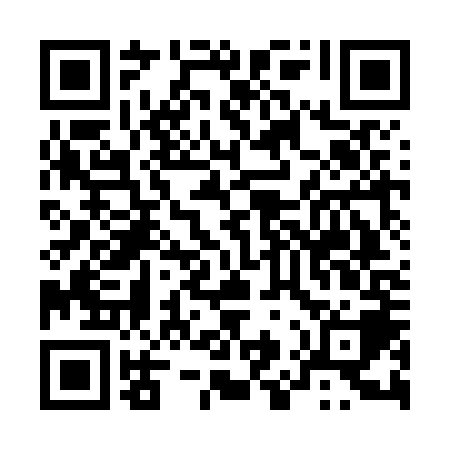 Ramadan times for Trelew, ArgentinaMon 11 Mar 2024 - Wed 10 Apr 2024High Latitude Method: NonePrayer Calculation Method: Muslim World LeagueAsar Calculation Method: ShafiPrayer times provided by https://www.salahtimes.comDateDayFajrSuhurSunriseDhuhrAsrIftarMaghribIsha11Mon5:365:367:141:315:037:487:489:1912Tue5:375:377:151:315:027:467:469:1713Wed5:395:397:161:305:007:447:449:1514Thu5:405:407:171:304:597:427:429:1315Fri5:425:427:181:304:587:417:419:1116Sat5:435:437:201:304:577:397:399:0917Sun5:455:457:211:294:567:377:379:0818Mon5:465:467:221:294:547:357:359:0619Tue5:475:477:231:294:537:347:349:0420Wed5:495:497:241:284:527:327:329:0221Thu5:505:507:261:284:517:307:309:0022Fri5:515:517:271:284:507:287:288:5823Sat5:535:537:281:284:487:267:268:5624Sun5:545:547:291:274:477:257:258:5425Mon5:555:557:301:274:467:237:238:5226Tue5:565:567:321:274:457:217:218:5027Wed5:585:587:331:264:437:197:198:4928Thu5:595:597:341:264:427:187:188:4729Fri6:006:007:351:264:417:167:168:4530Sat6:016:017:361:254:397:147:148:4331Sun6:036:037:371:254:387:127:128:411Mon6:046:047:391:254:377:107:108:402Tue6:056:057:401:254:357:097:098:383Wed6:066:067:411:244:347:077:078:364Thu6:076:077:421:244:337:057:058:345Fri6:096:097:431:244:327:047:048:336Sat6:106:107:441:234:307:027:028:317Sun6:116:117:451:234:297:007:008:298Mon6:126:127:471:234:286:586:588:279Tue6:136:137:481:234:266:576:578:2610Wed6:146:147:491:224:256:556:558:24